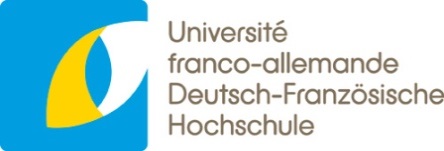 Antragsankündigung für die Förderung eines PhD-Track-ProgrammsPour tous renseignements complémentaires, veuillez-vous adresser à evaluation(at)dfh-ufa.org ou àFür Rückfragen wenden Sie sich bitte an evaluation(at)dfh-ufa.org oder an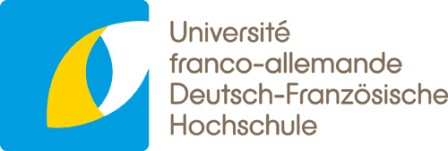 Informations sur votre programme de PhD-TrackInformationen über Ihr PhD-Track-Programm Titre (provisoire) du programme de PhD-Track / (Vorgesehener) Titel des PhD-Track-ProgrammsSecteur disciplinaire / FachbereichThème scientifique du programme de PhD-Track / Wissenschaftliches Thema des PhD-Track-ProgrammsDescription du projet (1 page) / Beschreibung des Projektes (1 Seite)Informations concernant les établissements porteurs du projetAngaben zu den antragstellenden EinrichtungenÉtablissement(s) porteur(s) de projet (France) pour la phase Master, y compris le nom et l’adresse e-mail du*de la responsable de programme / antragstellende Einrichtung(en) (Frankreich) für die Masterphase, inkl. Name und E-Mail-Adresse der*des Programmbeauftragten Si différent(s) de la phase Master, établissement(s) porteur(s) de projet (France) pour la phase doctorale, y compris le nom et l’adresse e-mail du*de la responsable de programme /Falls abweichend von der Masterphase, antragstellende Einrichtung(en) (Frankreich) für die Promotionsphase, inkl. Name und E-Mail-Adresse der*des Programmbeauftragten Établissement(s) porteur(s) de projet (Allemagne) pour la phase Master, y compris le nom et l’adresse e-mail du*de la responsable de programme / antragstellende Einrichtung(en) (Deutschland) für die Masterphase, inkl. Name und E-Mail-Adresse der*des Programmbeauftragten Si différent(s) de la phase Master, établissement(s) porteur(s) de projet (Allemagne) pour la phase doctorale, y compris le nom et l’adresse e-mail du*de la responsable de programme /Falls abweichend von der Masterphase, antragstellende Einrichtung(en) (Deutschland) für die Promotionsphase, inkl. Name und E-Mail-Adresse der*des Programmbeauftragten Établissement(s) porteur(s) de projet d’un pays tiers (le cas échéant) pour la phase Master, y compris le nom et l’adresse e-mail du*de la responsable de programme Phase Master / antragstellende Einrichtung(en) eines Drittlandes (ggf.) für die Masterphase, inkl. Name und E-Mail-Adresse der*des ProgrammbeauftragtenSi différent(s) de la phase Master, établissement(s) porteur(s) de projet d’un pays tiers (le cas échéant) pour la phase doctorale, y compris le nom et l’adresse e-mail du*de la responsable de programme / Falls abweichend von der Masterphase, antragstellende Einrichtung(en) eines Drittlandes (ggf.) für die Promotionsphase, inkl. Name und E-Mail-Adresse der*des Programmbeauftragten Date et signature responsable(s) de programme établissement(s) porteur(s) de projet français (Phase Master)Date et signature responsable(s) de programme établissement(s) porteur(s) de projet français (Phase doctorale)Datum und Unterschrift der*des Programmbeauftragten der deutschen antragstellenden Einrichtung(en) (Masterphase)Datum und Unterschrift der*des Programmbeauftragten der deutschen antragstellenden Einrichtung(en) (Promotionsphase)Date et signature responsable(s) de programme établissement(s) porteur(s) d’un pays tiers (le cas échéant) Phase Master / Datum und Unterschrift der*des Programmbeauftragten der antragstellenden Einrichtung eines Drittlandes (ggf.) MasterphaseDate et signature responsable(s) de programme établissement(s) porteur(s) d’un pays tiers (le cas échéant) Phase doctorale / Datum und Unterschrift der*des Programmbeauftragten der antragstellenden Einrichtung eines Drittlandes (ggf.) PromotionsphaseVous souhaitez déposer une demande de soutien auprès de l’Université franco-allemande (UFA) sur la base de l’appel à projets pour le soutien d’un programme de PhD-Track ?Pour cela, l’UFA a besoin d’une manifestation d’intérêt avant le dépôt de la demande de soutien afin de garantir un déroulement optimal et une évaluation rapide de votre dossier.Veuillez envoyer cette manifestation d’intérêt dûment remplie et signée par mél (avec signatures scannées ou numériques), jusqu’au 30 juin 2023 à l’Université franco-allemande :Sie möchten auf der Grundlage der Ausschreibung zur Förderung der PhD-Track-Programme einen Antrag auf Förderung bei der Deutsch-Französischen Hochschule (DFH) stellen? Dann beachten Sie bitte, dass die DFH im Vorfeld der Antragstellung eine Antragsankündigung benötigt, um die reibungslose Abwicklung und schnellstmögliche Begutachtung Ihres Antrags gewährleisten zu können.Bitte senden Sie diese ordnungsgemäß ausgefüllte und unterschriebene Antragsankündigung per Mail (mit gescannten oder digitalen Unterschriften) bis zum 30. Juni 2023 an die Deutsch-Französische Hochschule: evaluation(at)dfh-ufa.org evaluation(at)dfh-ufa.org Cet envoi sera effectué par l’un des établissements de la coopération qui en adressera une copie à son établissement partenaire.Pour la demande de soutien en tant que telle, veuillez utiliser le formulaire que nous vous enverrons volontiers sur simple demande. Ce formulaire de demande de soutien doit parvenir à l’UFA au plus tard pour le 31 octobre 2023 et sera ensuite évalué par des experts externes français et allemands.Le résultat de l’évaluation sera connu en avril 2024 puis immédiatement communiqué aux établissements porteurs de projets.Der E-Mail-Versand erfolgt durch eine der beteiligten Hochschulen mit der jeweiligen Partnerhochschule in Kopie. Für den eigentlichen Förderantrag verwenden Sie bitte das Formular, das wir Ihnen auf Anfrage gerne zukommen lassen. Dieses Antragsformular muss der DFH bis zum 31. Oktober 2023 vorliegen und wird anschließend von externen französischen und deutschen Experten begutachtet. Das Ergebnis der Begutachtung wird zum April 2024 erwartet und den Antragstellenden umgehend mitgeteilt. Carole Reimeringer+49 (0)681 93812 -162reimeringer(at)dfh-ufa.orgSabine Kletzke-Vuković+49 (0)681 93812-166 kletzke(at)dfh-ufa.orgDanielle Weislinger+49 (0)681 93812 -163 weislinger(at)dfh-ufa.orgNadia Huppert  +49 (0)681 93812-153 huppert(at)dfh-ufa.org(AZ) / N° de dossier :   Partie réservée à l’UFAVon der DFH auszufüllen